Φύλλο εργασίας 2Η θέση της Ελλάδας στην ΕυρώπηΠαρατηρήστε το χάρτη και καθορίστε τη γεωγραφική θέση της Ελλάδας στην Ευρώπη.  Κάντε κλικ εδώ και απαντήστε στις ερωτήσεις :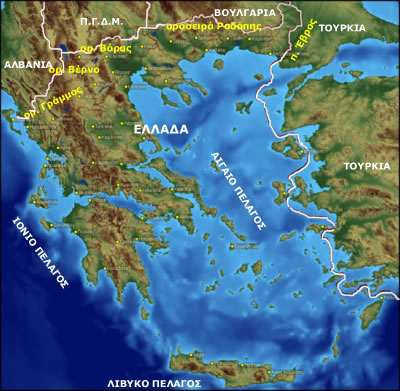 Παρατηρήστε το χάρτη και μάθετε τα σύνορα της Ελλάδας. Στη συνέχεια κάντε κλικ εδώ και απαντήστε στις ερωτήσεις.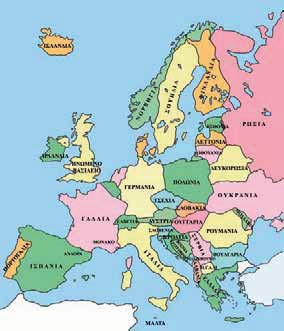 